Code # Bulletin / Banner Change Transmittal Form Undergraduate Curriculum Council Print 1 copy for signatures and save 1 electronic copy.  Graduate Council - Print 1 copy for signatures and send 1 electronic copy to pheath@astate.edu1.Contact Person (Name, Email Address, Phone Number)2.Proposed Change3.Effective Date4.Justification – Please provide details as to why this change is necessary. Bulletin ChangesPage 527NSP 3213. Practicum I Supervised practice in foodservice settings which provides a foundation for beginning skills necessary in the practice of dietetics. Students will spend time in area schools and local university foodservice to practice basic management skills. Prerequisites, Admission to the Dietetics Program, NS 3113, NS 3123, NS 3133, NS 3143 and NS 3153. Spring. NSP 3326. Practicum II Supervised practice in foodservice and community settings. Students will practice basic management skills in area hospitals/nursing homes and implement nutrition interventions in WIC practice settings, as well as gain experience in working with diverse populations. Prerequisites, Admission to the Dietetics Program, NS 3223, NS 3243, NS 3253, NS 3233, NSP 3213. Summer. NSP 4433. Practicum III Supervised practice in community settings. Students will apply steps in the nutrition care process as they work with clients who have chronic conditions. Rotation sites include extension service, wellness program, home health, geriatric programs. Prerequisites, Admission to the Dietetics Program, NS 3223, NS 3233, NS 3243, NS 3253 and NSP 3213 and NSP 3326. Fall. NSP 4543. Practicum IV Supervised practice in clinical settings. Students will travel to area hospitals and dialysis units, working with culturally diverse patients who have various chronic conditions. Students will continue to develop skills using the nutrition care process. Prerequisites, Admission to the Dietetics Program, NS 4413, NS 4453, NS 4443, NSP 4433 and STAT 3233. Spring. Supervised practice in clinical settings.  Healthcare facility rotations provide experiences in application of medical nutrition therapy and the nutrition care process in acute care, long-term care and outpatient settings.  Prerequisites, Admission to the Nutritional Science Program, NS 4413, NS 4453, NS 4553, NSP 4433 and STAT 3233. Spring.NSP 4656. Practicum V Supervised practice in clinical settings. Students will refine clinical skills in area hospital facilities, further developing professional behaviors necessary in the practice of dietetics. Students will participate in culminating staff relief experience near the end of practicum. Prerequisites, Admission to the Dietetics Program, NS 4523, NS 4563, NS 4553, NS 4573, NSP 4543. Summer.NSP 4543. Practicum IV   
Department Curriculum Committee ChairCOPE Chair (if applicable) 
Department Chair: General Education Committee Chair (If applicable)                          
College Curriculum Committee ChairUndergraduate Curriculum Council Chair 
College DeanGraduate Curriculum Committee ChairVice Chancellor for Academic AffairsInstructions Please visit http://www.astate.edu/a/registrar/students/bulletins/index.dot and select the most recent version of the bulletin. Copy and paste all bulletin pages this proposal affects below. Follow the following guidelines for indicating necessary changes. *Please note: Courses are often listed in multiple sections of the bulletin. To ensure that all affected sections have been located, please search the bulletin (ctrl+F) for the appropriate courses before submission of this form. - Deleted courses/credit hours should be marked with a red strike-through (red strikethrough)- New credit hours and text changes should be listed in blue using enlarged font (blue using enlarged font). - Any new courses should be listed in blue bold italics using enlarged font (blue bold italics using enlarged font)You can easily apply any of these changes by selecting the example text in the instructions above, double-clicking the ‘format painter’ icon   , and selecting the text you would like to apply the change to.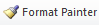 Please visit https://youtu.be/yjdL2n4lZm4 for more detailed instructions.